Curriculum VitaeAlexander HennProfessor for Religious StudiesArizona State UniversitySchool of Historical, Philosophical and Religious Studies975 S. Myrtle Ave
P.O.Box 874302
Tempe, AZ 85287-4302 alexander.henn@asu.eduhttps://shprs.asu.edu/ResearchCultural Anthropology, Anthropology of Religion, History of Anthropology, Ethnography, History, India, Goa, Portugal, Europe, Colonialism and Post-Colonialism, Early Modernity, Cultural and Religious Encounter, Hinduism and Catholicism, Rituals Education and Awards2001. Konkani Diploma, Thomas Stephens Konkani Kendr, Alto Porvorim / Goa2000. Habilitation, Cultural Anthropology, Ruprecht-Karls-Universität Heidelberg, Germany   1988. Ph.D. summa cum laude, Cultural Anthropology, Johannes-Gutenberg-Universität Mainz, Germany1988. Johannes-Gutenberg-University Award, best Social Science Dissertation1977. M.A. cum laude, Cultural Anthropology, Ruprecht-Karls-Universität Heidelberg, GermanyAcademic Appointments 2015-present. Professor for Religious Studies, Arizona State University / School of Historical, Philosophical and Religious Studies2009-2015. Associate Professor for Religious Studies, Arizona State University / School of Historical, Philosophical and Religious Studies 2005-2009. Associate Professor, Arizona State University / Department of Religious Studies and School of Global Studies, 2002-2005. Adjunct Associate Professor, Ruprecht-Karls University Heidelberg/ Germany, Department of Anthropology2001-2002. Adjunct Associate Professor, Johannes-Gutenberg-University Mainz / Germany, Department of Anthropology and African Studies 2000-2001. Visiting Professor, University of Goa / India, Department of Sociology2000-2001. Adjunct Associate Professor, Ruprecht-Karls University Heidelberg/ Germany, Department of Anthropology1988-1999. Assistant Professor, Ruprecht-Karls University Heidelberg/ Germany, South Asia Institute1990-91. Visiting Professor and Research Fellow, Delhi University / India, Department of Sociology 1988. Lecturer, University of Zurich / Switzerland, Department of Anthropology1987-1988. Lecturer, Johannes-Gutenberg-University Mainz / Germany, Department of Anthropology and African StudiesFellowships and Grants2018, L’Institude D’Études Avancées de Nantes (Nantes, France) application Fellowship, 2019-2020 for Encounter of the Images: The Making of Religion in Goa (India), declined2017, Institute for Research in the Humanities, University of Madison, application Solmsen Fellowship, 2018-2019 for Encounter of the Images: The Making of Religion in Goa (India), declined 2017, Institute for Research in the Humanities, University of Madison, application Kingdon Fellowship, 2018-2019 for Encounter of the Images: The Making of Religion in Goa (India), declined2012-2013, May to April. Käte Hamburger Kolleg at the Center for Religious Studies, Dynamics in the History of Religions, Ruhr University Bochum, fellowship    \http://www.khk.ceres.rub.de/ 2010, January to May. Cluster of Excellence ‘Asia and Europe in a Global Context’, research project B14 ‘Religion on Stage’, Heidelberg University, research grant  2009, June to December. Cluster of Excellence ‘Asia and Europe in a Global Context’, Karl Jaspers Center for Advanced Transcultural Studies, Heidelberg University, fellowship http://www.asia-europe.uni-heidelberg.de/en/home.html2008-2009, August to August. Difficult Dialogues, Center for the Study of Religion and Conflict at ASU, faculty team leader for curriculum development on religion and conflict, stipend  2006-2007 Institute for Humanities Research, Arizona State University, PI with Assc. Prof Eugene Clay and Assc. Prof Hyaeweol Choi for research project Religious Encounters at the Intersection of Colonialism and Modernity, seed grant  2002-2004, German Volkswagen Foundation, PI with Klaus-Peter Köpping for research project Processing Culture(s) - Culture(s) in Process, collaborative research grant  2000-01, German Academic Exchange Service (DAAD), Visiting Professor and Research Fellow at the Department of Sociology University of Goa, scholarship  2000-2001. Ministerium für Wissenschaft, Forschung und Kunst Baden Württemberg, Research Center Ritualdynamik, seed grant1996-99. German Research Council DFG, Habilitation Research Grant   1990-91. German Academic Exchange Service (DAAD) and University Grants Commission Delhi (UGC), Visiting Professor and Research Fellow at Department of Sociology Delhi University  1983. Johannes-Gutenberg-Universität Mainz, doctoral research grant 1981-83. Graduiertenförderung Baden-Wuerttemberg, Doctoral Research Fellow 1983. ASA-Stiftung Studienkreis, travel stipend, Ghana PublicationsBooksThe Bloomsbury Reader in the Anthropology of Religion, co-edited with Juliane Schober, London: Bloomsbury, accepted and under contract, 2019/12Hindu-Catholic Encounters in Goa. Religion, Colonialism, and Modernity, Bloomington 2014: University of Indiana Press Rituals in an Unstable World: Contingency – Embodiment - Hybridity, (edited volume with Klaus-Peter Köpping) Frankfurt 2008: Peter Lang  Wachheit der Wesen: Politik, Ritual und Kunst der Akkulturation in Goa [Politics, Rituals, and Art of Acculturation in Goa], Münster, Hamburg, London 2003: LIT-Verlag Reisen in vergangene Gegenwart. Geschichte und Geschichtlichkeit der Nicht-Europäer im Denken des 19. Jahrhunderts: die Erforschung des Sudan, [History and Historicity of Non-Europeans in 19th Century Thought: The Exploration of Sudan], Berlin 1988: Reimer Articles and ChaptersRoberto de Nobili and the Myth of the Modern Conceptualization of ‘Religion’ in 16th-Century India, forthcoming in History of Religions. University of Chicago Press, 2020/10Shrines of Goa: Materiality, Transience, Resilience, paper accepted at 26th European Conference on South Asian Studies, July 29 – August 1, 2020, postponed to Summer 2021Gods Mediated: Religious Images, Televised Mythologies, and National Politics in Hindu India, digital chapter in Asia Mediated. Course Reader, ASU, Centre for Asian Research, 2019/4  https://scalar.usc.edu/works/asiamediatedtoc/indexShrines of Goa: Iconographic Formation and Popular Appeal in: Wayside Shrines: Everyday Religion in Urban India, edited by Larios, Borayin and Raphaël Voix, Samaj. South Asian Academic Journal 2018/18, https://journals.openedition.org/samaj/4523Kristapurana. Translating the Name of God in Early Modern Goa, in: On Names in South Asia: Iteration, (Im)propriety and Dissimulation, edited by Copeman, Jacob and Veena Das: Samaj. South Asian Academic Journal 2015/12, http://samaj.revues.org/4038Moving the World — Moving the Self: The Gaude Jagor in Goa in: Huesken, Ute and Axel Michaels (eds). South Asian Festivals on the Move, Wiesbaden 2013: Harassowitz, pp. 83-98Ritual, Mimesis, and Emotion: A Post-Colonial Case, in: Emotions in Rituals and Performances. South Asian and European Perspectives on Rituals and Performativity, edited by Christian Wulff and Axel Michaels, New Delhi 2011: Routledge, pp.444-452 Jesuit Rhetorics: Translation and Conversion in Early-Modern Goa, in: The Constitutive Interplay Between Rhetoric and Culture, edited by Ivo Strecker, Christian Meyer, Felix Girke, Oxford / New York 2011: Berghahn, pp.210-24 Pictorial Encounter. Iconoclasm and Syncretism at India’s Western Coast in: Transcultural Turbulences: Interdisciplinary Explorations of Flows of Images and Media, edited by Christiane Brosius and Roland Wenzlhuemer, Vienna 2011: Springer, pp.153-69Crossroads of Religions: Shrines, Mobility, and Urban Space in Goa, in: International Journal for Urban and Regional Research, 2008/ 32.3, pp.658–70 Zwischen Gehalt und Gestalt: Überlegungen zum Verhältnis von Ritual und Mimesis, in: Paragrana. Internationale Zeitschrift für historische Anthropologie 2003/12,1-2, pp.67-78 The Lord of Mapusa: Genesis of an Urban God in Goa, in: Purusartha 2006/25, pp. 31-47  The Becoming of Goa. Space and Culture in the Emergence of a Multicultural Lifeworld, in: Lusotopie: Lusophonies asiatiques, Asiatiques en lusophonies, Paris 2000/1, pp.333-39Hindu Traditions in Goa, in: Encyclopedia of Hinduism, vol. I, ed. Knut A. Jacobson, Leyden 2009: Brill, pp. 249-254Diffusion / Diffusionismus, in: Cancik, H., Gladigow, B., Laubscher, M. (eds.): Handbuch religionswissenschaftlicher Grundbegriffe, Bd. III, Stuttgart 1990: Kohlhammer, pgs.218-226Introduction. Beyond Norm, Text and Dialectics: Ritual as Social Praxis, in: Rituals in an Unstable World: Contingency – Embodiment - Hybridity, edited volume with Klaus-Peter Köpping, Frankfurt 2008: Peter Lang, pp.9-30Ritual, History and Identity in Goa, in: Rituals in an Unstable World: Contingency – Embodiment - Hybridity, edited volume with Klaus-Peter Köpping, Frankfurt 2008: Peter Lang, pp. 185-205Gods and Saints in Goa: Cultural Diversity and Local Religion, in: In the Company of Gods. In Memoriam Guenther-Dietz Sontheimer, edited by Aditya Malik, Anne Feldhaus, Heidrun Brueckner, Delhi: 2005: Manohar, pp. 83-104Politics of Acculturation. The Dynamics of Hindu-Christian Ritual in Goa, in: The Dynamics of Changing Rituals, edited by Jens Kreinath, Anette Deschner, Constance Hartung, Frankfurt 2004: Peter Lang, pp. 155-66Incorporando o divino: iconografia religiosa, espaço sociológico e história política em Goa, Embodying the Divine: Religious Iconography, Societal Space and Political History in Goa in: Oriente, Revista Quadrimestral da Fundação Oriente, 2003/15:26-33 (bi-lingual publication)Interpretatio, Exercicium, Mimesis - Ritual und Bedeutung in Goa, in: Im Rausch des Rituals. Gestaltung und Transformation der Wirklichkeit in köperlicher Performanz, edited by Klaus-Peter Köpping and Ursula Rao, Münster 2000: LIT-Verlag, pp.125-38Anthropology and Temporality. A Criticism of Theory and Discourse in the History of Anthropological Writing, in: Creative Arts in Modern India, vol. I, edited by R. Parimoo,    Delhi 1995: Books and Books, pp. 37-57Wie Tag und Nacht. Zur Metaphorik der Ungleichzeitigkeit im anthropologischen Diskurs des 19.Jahrhunderts, in: Die Vielfalt der Kultur. Ethnologische Aspekte von Verwandtschaft, Kunst und Weltauffassung, edited by Karl-Heinz Kohl, Heinz-Arnold Muszinski, Ivo Strecker, Berlin 1990: Reimer, pp.629-39Translations and ReprintsHindu-Catholic Engagements in Goa. Religion, Colonialism, Modernity, Delhi 2014: Orient BlackSwan (revised reprint of Hindu-Catholic Encounters in Goa. Religion, Colonialism, Modernity 2014)  Ritual, History and Identity in Goa, in: World Christianity, vol. III, edited by Elizabeth Köpping, London 2010: Routledge (reprint of Ritual, History and Identity in Goa, 2008)Between Meaning and Significance: Reflections on Ritual and Mimesis, in: Celebrating Transgression As Method and Politics in Anthropological Studies of Culture, edited by Ursula Rao and John Hutnyk, Frankfurt, Oxford, New York 2005: Peter Lang, pp. 145-52 (reprint in translation of Zwischen Gehalt und Gestalt, 2003)Films Staying Awake for God. Introducing the Jagor. Documentary with Alito Siqueira and Gasper DSouza, 15 min., 2010, published, http://www.vimeo.com/12507263The Zagor of Kakra, Ethnographic Film, 40 min., 1994, unpublishedThe Zagor of Siolim, Ethnographic Film, 60 min., 1993, unpublishedConferences, Panels, organized, convened2018/7 – Goa: Encounter, Complexity, Division, Cosmopolitanism, at 25th European Conference of South Asian Studies, Paris, panel co-convener with Dr. Rosa Maria Perez, University of Lisbon, Portugal2014/1 — 10.  Western Conference Association For Asian Studies, ASU 10/2014, Program Committee member, panel convener2013/11 — 2014/4. 15th International Maharashtra Conference, ASU 4/2014, Program Committee member, panel convener2007/2. Religious Encounters at the Intersection of Colonialism and Modernity, Department of Religious Studies and Institute of Humanities Research, Arizona State University, co-organized with Eugene Clay and Hyae Weol Choi2003/8. Culture and Hegemony: Politics of Culture in the Age of Globalisation', Co-Organizer, Institut fuer Ethnologie Heidelberg funded by German Volkswagen Foundation, Hanover, and National Graduate Institute for Policy Studies, Tokio, co-organized with Klaus-Peter Köpping (University of Heidelberg) and Hans-Georg Soeffner (University of Konstanz)2003/5. Qualifying Ritual: Contingency – Embodiment – Hybridity, Institut fuer Ethnologie Heidelberg funded by the German Volkswagen Foundation, Hanover, co-organized with Klaus-Peter Köpping (University of Heidelberg)2000/11. Changes through Rituals, Changes in Rituals. The Dynamics of Socio-Religious Constructions in South and East Asia, Centre d'Études de l'Inde et de l'Asie du Sud, Paris, funded by EHESS, École Des Hautes Études En Sciences Sociales and DAAD, German Academic Exchange Service, co-organized with Klaus-Peter Köpping (University of Heidelberg) and Gilles Tarabout (CNRS, French National Centre for Scientific Research, Paris)Professional Service and Memberships2020 Brill Publishers, Leiden, reviewer article2020 Routledge, London, reviewer book, reviewer article2019/7 Institut für Ethnologie, Centre for Modern Indian Studies (CeMIS), University Göttingen / Germany, search committee „Religionsethnologie mit Schwerpunkt auf das transregionale Südasien“, external comparative expertise2018 Obituary (Nachruf) Klaus-Peter Koepping 1940-2017, in: Zeitschrift für Ethnologie 2018/142: 127-1302016 City and Society. Journal for Urban Anthropology, reviewer2016 Netherlands Organization for Scientific Research Council for the Humanities, Netherlands, reviewer2016 Carleton University, Ottawa, Canada, reviewer2015. Routledge Publishing House, reviewer2015. Czech Science Foundation. reviewer2015. University of Heidelberg. Fakultät für empirische Verhaltens- und Kulturwissenschaft. reviewer2015. American Association of Anthropology, member 2014/11. University of California Press. reviewer2012 — present. Society for the Anthropology of Religion. member2012 — 2013. European Association of Social anthropologists, member2011. South Asia Journal, reviewer 2010 — present. European Association of South Asian Studies, member2009. Bureau of Jewish education, Phoenix, invited speaker2008. Routledge Publishing House, reviewer2007 — 2010. International Society of the Sociology of Religion, member2007 — present. Cluster of Excellence ‘Asia and Europe in a Global Context’ at the Karl Jaspers Center for advanced Transcultural Studies, Heidelberg / Germany, research collaborator, fellow, invited speaker < http://www.vjc.uni-hd.de/>200.7 initiating and coordinating letters of intent from ASU Department of Religious Studies, School of Global Studies, and Center for Asian Research for Heidelberg Cluster of Excellence 2007/6. International Research. Agenda and Collaboration.German Volkswagen Foundation, Hanover, Germany, invited discussant2005 — 2013. Collaborative Research Center (Sonderforschungsbereich 619), ‘Ritual Dynamics. Socio-Cultural Processes from a Historical and Culturally Comparative Perspective’, Heidelberg, Germany, executive member (2005), invited discussant (2007), invited speaker (2008, 2010) 1998-2002. European Association of Social Anthropologists, memberUniversity Service Since 2019, 12 Faculty Mentorship Han Sien Since 2020, 8. ASU. Asia Studies, Program ChairSince 2019/8. ASU, Religious Studies, Personnel Committee, chairSince 2018. ASU, Center for Asian Research, Stele Grant and FLAS selection committee, member  2014/8 — 2018/8 ASU, Religious Studies, Director of Undergraduate Studies2015/8 –2017/5. ASU, Schools of Philosophical, Historical and Religious Studies, Personnel Committee, member2014/8 — 2015/5. ASU Barrett Honors College, Faculty AdvisorSince 2009. ASU School of International Letters and Cultures, graduate facultySince 2008. ASU Center for the Study of Religion and Conflict, affiliated facultySince 2008.  SHPRS. Asia Major Committee, member Since 2007. ASU South Asia Council, founding member, co-chair 2007-2012, 2013 executive member, 2014 – present co-chair 2005. ASU Center for Asian Research, executive member 2011/2. ASU President’s Community Enrichment Program, invited speaker2010 — 2013. ASU Graduate Studies Committee, member2008 — 2011. Religious Studies, Religious Studies Forum, founding member, executive member2008 — 2009. ASU Academic Standard Committee, member 2007. ASU School of Global Studies, search committee ‘Place Studies’, member2007 — 2008. ASU Religious Studies, academic senate 2009 — 2013. ASU Religious Studies, Graduate Studies Committee, member2006 — 2009. ASU School of Global Studies, Personnel Committee, member2006 — 2009. ASU School of Global Studies, Undergraduate Studies Committee, member2005 — 2009. ASU Religious Studies, Undergraduate Studies Committee, member2000 — 2001, 2002 — 2005. Heidelberg University, Fakultät für Verhaltens- und empirische Kulturwissenschaften, memberPublic Lectures and Presentations (selection)2020 Shrines of Goa: Materiality, Transience, Resilience, 26th European Conference for South Asian Studies, Juli 29-August 1, 2020 in Vienna, paper accepted, postponed to 20212019 / 6 Was Religion Made in India?, invited lecture, Open Forum, Center for Asian and Transcultural Studies, Heidelberg University, Germany2019/6 Conflicting Messages: Two Christian Puranas From Early Modern Goa, invited lecture at Center for Asian and Transcultural Studies, South Asia Institute, Heidelberg University, Heidelberg, Germany2018/7 Encounter of the Images: Iconoclasm, Cultural Resilience and Religion in Early-Modern Goa / India, 25th European Conference on South Asian Studies PARIS, 24-27 July 20182018/4 Beyond the Effable. Ritual Versus Religion in Hindu-Catholic Goa, at the 35th Annual Symposium of the Center for South Asian Studies. School of Pacific and Asian studies, University of Hawai’I 2017/7 Der Zusammenprall der Bilder. Religion im früh-modernen Indien, Universität Würzburg, Germany2016/7 In Memoriam Dr. Madhavi Sardesai, Invited Lecture, Jaag Prakashan, Birth Anniversary of late linguist and Konkani writer, Panjim, Goa, India2016/7 Crossroads of Religion: Shrines, Mobility and Urban Space in Goa, 24th European Conference for South Asian Studies, Warsaw, Poland2016/7 “Hindu-Catholic Encounters in Goa”, Xavier Centre of Research Activities Historical Research, Alto Porvorim, Goa, India  2015/6 Religion an der Schnittstelle von Kolonialismus und Moderne: Hinduistisch-Katholische Begegnung in Goa (Indien), Institut für Südasien-, Tibet- und Buddhismuskunde Universität Wien (Vienna)2015/6 Kristapurana: Zur Problematik früh-modern-christlicher Übersetzung in Indien, Jahres-vortrag: Sammlung de Nobili. Arbeitsgemeinschaft für Indologie und Religionsforschung. Wien2015/7 Kristapurana: Zur Problematik früh-modern-christlicher Übersetzung in Indien, Seminar, Institut für Kulturwissenschaften Ost- und Südasiens, Universität Würzburg2015/9 Hindu-Catholic Encounters in India: Religion, Colonialism, Modernity, ASU Religious Studies Forum2014/10. Hindu-Catholic Encounters in Goa. Religion, Colonialism, Modernity, paper presented at 43rd Annual Conference on South Asia, University of Madison, Wisconsin2014/10. Kristapurana. Jesuit Translation and Religious Plurality in Early-Modern Goa, paper presented at Western Conference of the Association for Asian Studies WCAAS, Arizona State University2014/7. Syncretism Reconsidered: Hindu-Catholic Encounters in Goa, paper presented at 23rd European Conference on South Asian Studies, University of Zuerich, Switzerland2014/6. Syncretism Reconsidered: Hindu-Catholic Encounters in Goa, invited lecture at the Centre d’études de l’Inde et de l’Asie du Sud, Paris2014/11. Hindu-Catholic Encounters in Goa. Religion, Colonialism, Modernity, invited lecture ASU Center for Asian Research, A.T.Stele Lecture Series, Arizona State University2013/3. Moving the World, Moving the Self: Tribal Rituals in Goa, invited paper presented at “Religion in Motion. Boundary Work in the Global Religious Field”, Conference Käte Hamburger Kolleg, University of Bochum / Germany  2013/6. Extracting the Gold of Truth from the Alloy of Paganism, invited paper presented at “Christianity Translated: Knowledge Circulation and Epistemic Transformation”, Conference Käte Hamburger Kolleg, University of Bochum / Germany  2012/7. Cutting Across Doctrines: the Goan Ganv, paper presented, 22nd European Conference on South Asian Studies, Lisbon, Portugal2012/ 4. The Movement of People Through Post-Colonial Spaces, invited speaker, Immigration, Migration, Movement, spring symposium, Institute for Humanities research, ASU, Tempe, USA2011/12. Moving the World – Moving the Self: The Goan Jagor, invited paper, Goa 1961 and Beyond. An Intellectual Appreciation and Celebration of 50 Years of Goa’s Liberation, University of Goa, Goa, India2011/6. Moving the World – Moving the Self: The Goan Jagor, invited paper, “South Asian Festivals on the Move’, workshop organized by Cluster of Excellence ‘Asia and Europe in a Global Context, University of Heidelberg and the Department of Culture Studies and Languages Oslo University, Oslo University, Oslo, Norway 2010/1. Ritual, Mimesis and Emotion in an Age of Facts, invited paper, International Conference ‘Emotions in South Asian and European Rituals’, organized jointly by Cluster of Excellence „Asia and Europe in a Global Context“ (Heidelberg), Cluster of Excellence “Languages of Emotions” (Berlin), Collaborative Research Centre (SFB) “Cultures of the Performative” (Berlin), Collaborative Research Centre (SFB) “Dynamics of Ritual” (Heidelberg), and Max Mueller Bhavan (Mumbai), January 4-6, 2010, The International Centre, Goa, India2010 /10. Ambiguous Affinities: Hindu-Catholic Encounters in Early-Modern and Post-Colonial Goa, presentation, ASU South Asia Council, Tempe, Az, USA2010/5. Goa in a Global Context, invited speaker, Goan Culture, undergrad seminar, University of Goa, Goa, India2009/10. Iconic Encounter: Images and Shrines in Goa, invited paper, "Flows of Images and Media", Annual Conference of the Cluster of Excellency “Asia and Europe in a Global Context’, University of Heidelberg October 7-9th 20092009/3. India’s 9/11?- Terrorist Attack in Mumbai 2008, The Bureau of Jewish Education of Greater Phoenix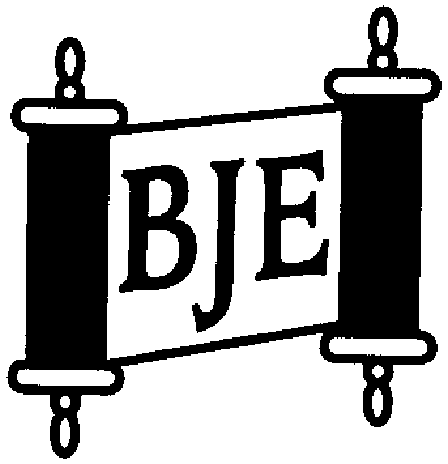 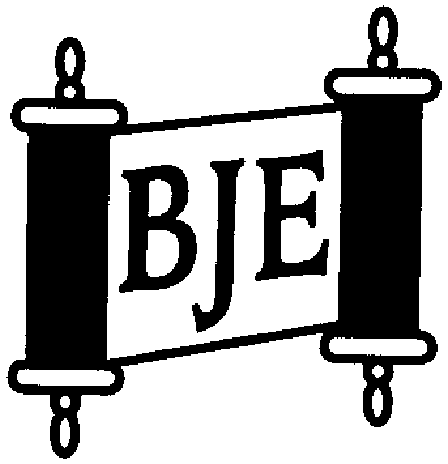 2009/2. Vasco da Gama’s Error: why the ‘Discoverer of the Sea Route to India Mistook a Hindu Goddess for the Catholic Mary, Arizona Center for Medieval and Renaissance Studies, Tempe, Az, USA 2008/10. Passion for Praxis: Rituals, Miracles and Science, International Conference on Ritual Dynamics, University of Heidelberg, Germany2008/10. Village, Nation, World: Frameworks of Ritual in Globalizing, Cluster of Excellence ‘Asia and Europe in a Global Context, University of Heidelberg (Germany)2008/7. Crossroads of Religion: Shrines, Mobility and Urban Space in Goa, South Asia Forum, University of Würzburg (Germany)2008/9. Ritual and History in Goa, ASU Religious Studies Forum2007/10. Crossroads of Religion: Shrines, Mobility and Urban Space in Goa, Center of South Asia, Annual Conference, Madison, Wisconsin 2007/9. Religious Encounters at the Intersection of Colonialism and Globalization, School of Global Studies Workshop Series2007/7. Crossroads of Religion: Shrines, Mobility and Urban Space in Goa, International Society for the Sociology of Religion, Leibzig 2007/2. Round Table Key Note and Concept Note presented at ‘Religious Encounters at the Intersection of Colonialism and Modernity’, IHR-Conference at Arizona State University 2003/5. Strategies of Portuguese Conquest and Conversion in 17th Century Goa, paper presented at ‘Portugal Indico, Conference of International Historians and Anthropologists on the Portuguese Presence in the Colonial Period’, Brown University, Department of Portuguese and Brazilian Studies2003/3. Mimetic Moments. The Negotiation of Self and Other in Early-Modern Luso-Indian Encounters, paper presented at the ‘American Association for Asian Studies Meeting’, New York 2003/8. Distinctive Commonalities: Syncretic religiosity in Goa, paper presented at ‘Culture and Hegemony: Politics of Culture in the Age of Globalization, Conference at the University of Heidelberg2003/5. Structure and Contingency: Reflections on the History of a Hindu-Christian Ritual in Goa, paper presented at Qualifying Ritual: Contingency – Embodiment – Hybridity, Conference at the University of Heidelberg2002/8. Contested Purity: Notes on Goa's Hindu Culture, paper presented at 'Goa Hindu', conference at Arrabida, Lisbon, Fundacão Oriente 2001/11. Ritual and Mimesis, paper presented at conference DFG-Sonderforschungsbereich 'Kulturen des Performativen', Freie Universitaet Berlin2001/4. From ganvpon to comunidad: Towards an Anthropological Reading of the Social History of Goa,  joint paper presented with Alito Siqueira, at University of Goa, Department of History 2001/1. Goa and the Study of Culture(s), public lecture series (4), presented at University of Goa  2000/11. Traditions of Invention: The Emergence of an Urban God in Goa, paper presented at Changes Through Rituals, Changes in Rituals. The Dynamics of Socio-Religious Constructions in South and East-Asia, conference at the Centre d'Etudes de l'Inde et de l'Asie du Sud, Paris  2000/11. The Meanings of Ritual: Notes on an Anthropological and Indological Debate, lecture presented at the Centre d'Etudes de l'Inde et de l'Asie du Sud, Paris 2000/7. Signs, Substances and Mimesis: Reflections on Hindu and Christian Ritual, paper presented at the European Association of Social Anthropology Meeting, Krakau 2000/5. Zeichen und Wunder. Zu einer Ethnologie religiöser Erfahrung, lecture presented at Ethnologisches Institut, University of Frankfurt1999/12. Possibilities of the Impossible: Hindus, Christians and Miracles, paper presented at ‘The Word and the Flesh’, conference Ethnologisches Institut, University of Tübingen, 1999/10. Ritual and Hybridity , paper presented at the Deutsche Gesellschaft für Völkerkunde Meeting, Heidelberg1999/10. Ritual and Hybridity: A Goan Case, paper presented at ‘Dynamics of Changing Rituals’, conference Internationales Wissenschaftsforum, University of Heidelberg1999/3. Exercitium, Mimesis, Interpretation: Some Anthropological Notes on the Interpretation of the Goan Jagar/Zagor, paper presented at XIII Local History Seminar, Goa University1999/2. The Becoming of Goa. Space and Culture in the Emergence of a Multicultural Lifeword, paper presented at ‘Portuguese-Speaking Space in Asia, Asians in Portuguese Speaking Space’, conference Lusotopie, International Center Goa 1998/6. Text, Performanz und Akkulturation in Goa, paper presented at ‘Text, Ritual, Performanz, conference Internationales Wissenschaftsforum, University of Heidelberg1998/1. ‘But Our Ancestors Did It Like This: The Politics of Acculturation in Goa, paper presented at 'Les Portes De L'Asie. Les Heritages Multiples De Vasco Da Gama', conference Centre D'Etudes De L'Inde Et De L'Asie Du Sud , Paris1997/7. Ludic Religiosity: The Zagor of Goa, lectures presented at seminar at South Asia Institute, University of Heidelberg,1996/8. Meaning and Action in a Hindu-Catholic Festival of Goa, paper presented at 14th European Conference of Modern South Asian Studies Meeting,  Copenhagen,  1996/6. Goan Identities. The Politics and Social Praxis of Cultural Self-Representation, lecture presented at seminar Department of Sociology University of Goa1995/1. Territorial Cults in Urban Environments of Goa, paper presented at 'Religious Imaginations in the City', Symposium Max Müller Bhavan Bangalore 1994/8. Transformation and Translation: The Cult of Shanta Durga / Sateri / Saibini Mai, paper presented at 13th European Conference of Modern South Asian Studies Meeting, Toulouse   1994/2. Ganv and Gods in Hindu-Christian Goa, paper presented at 'Guenther Dietz Sontheimer Memorial, symposium Indira Gandhi National Center for the Arts, Delhi1993/9. The Goan Jagor: Negotiator of Cultural Difference, lecture presented at Chowgule College, Margao/Goa   1991/3. History and Historicality of Non-Europeans in 18th and 19th Centuries Thought, paper presented at 'Judging An Other Culture’, Indo-German Seminar, Max Müller Bhavan, Delhi 1991/1. German Hermeneutics and the Emergence of Interpretive Anthropology, paper presented at seminar Department of Political Science, University of Baroda, India1991/1. Interpretive Anthropology and the Dead of the Colonial Object, paper presented at ‘Comparative Aesthetics and Criticism of Contemporary Arts, UGC National Seminar, Department of Art History and Aesthetics, University of Baroda, India1990/11 and 12. Clifford Geertz and the Project of Interpretive Anthropology and Textual Homelands: Evans-Pritchard and the Writing of Ethnography, lectures presented at Delhi School of Economics, Delhi UniversityTeaching2010. ASU IAPA International Alliance for the Prevention of Aids, faculty advisor2010. ASU 3rd Annual Graduate Conference on Asian Studies, faculty advisor, discussant2010. ASU Religious Studies Track Development committee ‘Religion in a Global Context’, member2008 — 2010. ASU Center for the Study of Religion and Conflict, curriculum development, Teaching and Talking About Religion, leading of faculty team with Juliane Schober 2005 — 2006. ASU Modell United Nations Club, faculty advisorCourses Taught (selection) Religious Studies (graduate)Theories of Ritual (REL 598)Contemporary Theories of Religion (REL 502)Religion and Colonialism (REL 691)Religious Encounters: Colonialism and Globalization (REL 596 & 405)Rituals of the World (REL 405 & 598)Religious Studies (undergraduate)Religion, Culture, Public Life (REL 101)Approaches to Religion (REL 307)Hinduism (350)Introduction to South Asia (REL 294)Religion in Global Context (REL 394 & 405)Religions of India (REL 394 & 394)Religious Pluralism in South Asia (REL 394)Ritual, Symbol, Myth (REL 207)Global StudiesContemporary Global Trends (SGS 103)Governing the Global in India (SGS 494)Immigration and Nationalism (SGS 394)Cultural Anthropology [Ethnologie] (graduate)Indian History: Subaltern Critiques   Interpretive Anthropology  Culture as Text: Contemporary Anthropological Theory Mimesis in Representation and Performance: Contemporary Methods Crisis of Representation: Contemporary Methods  Post-Colonial Identities: Current Indian Discourses  The Power of Images: Anthropological Approaches to Iconology  Cultural Anthropology [Ethnologie]  (undergraduate)Cultural Anthropology, Introduction   Political and Economic Anthropology, Introduction     History of Anthropology, Introduction  Anthropology and History  British Social Anthropology  Myth and History  Goa: History, Society and Culture  Syncretism in South Asia Religion and Society in India  Caste in India  Visual Anthropology"Through Foreign Eyes”  — Perspectives on Alterity in Ethnographic Films, interdisciplinary workshop LanguagesGerman (R,W,S), English (R,W.S), French (R,W.S), Spanish (R,W.S), Portuguese (R), Konkani (R,S),  